Máster Universitario en QuímicaFacultad de Química - Universitat de València 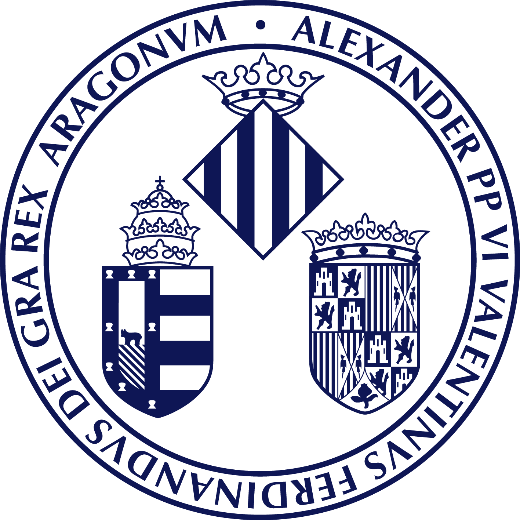 Memoria de actividades dePRÁCTICAS en EMPRESAAlumno/a:Empresa/entidad: Inicio de prácticas:			Finalización: Datos generales de las prácticas:Datos personales del estudiante:Apellidos:	Nombre:	DNI: Correo electrónico:Datos de la empresa/entidad: Razón social:Dirección:Teléfono:Tutor/a en la empresa:Cargo:	Correo electrónico:Calendario y horario de las prácticas:Días semanales: 	Horario diario:Fecha de inicio:	Fecha de finalización:Total días:	Total horas realizadas:Datos del tutor/a académico/a:Tutor/a académico/a: Departamento:Breve descripción de la empresa/entidad Descripción del sector de actividad de la empresa y de los departamentos o secciones de los que consta. Descripción del departamento/sección donde se ha desarrollado la actividadMemoria de actividadDescripción de tareas.Descripción concreta y detallada de las tareas y trabajos desarrollados, con indicación del cronograma de actividades.Valoración de las tareas en relación con los estudios. Valoración de la adecuación de las tareas desarrolladas durante las prácticas con los conocimientos y competencias adquiridos en la titulación. Objetivos y planificación del trabajoRelación de problemas planteados y procedimiento seguido pada su resolución.Valoración de los aspectos formativosIdentificación de las aportaciones que en material de aprendizaje han supuesto las prácticas, en relación con la titulación. Evaluación de las prácticas por el estudiante y sugerencias de mejora. Declaración de responsabilidad. D. / Dª. ________________________________________, alumno/a del Máster Universitario en Química por la Universitat de València, asumo la responsabilidad sobre la veracidad de los datos e informaciones recogidos en la presente Memoria de la asignatura de Prácticas en Empresa. Al mismo tiempo declaro que soy consciente de las consecuencias académicas que pudieran derivarse de la falsificación de cualquiera de los datos y/o información anteriormente referidos.En   a ____ de __________ de 20__	Fdo.: 